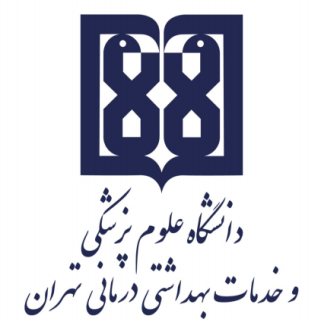 معاونت آموزشيمركز مطالعات و توسعه آموزش علوم پزشکیواحد برنامهریزی آموزشیطرح دروه کارآموزی بزرگسال سالمند 3/ بیماری های شایع(گوش)اطلاعات کلی دوره:عنوان دوره کارآموزی/ کارورزی: پرستاری بیماری های گوشنام بیمارستان/ مرکز بالینی: بیمارستان امیراعلمنام بخش/ گروه: گروه داخلی جراحیمسئول آموزش: دکتر ذاکری مقدماعضای هیأت علمی مدرس در دوره: دکتر ذاکری مقدم، اساتید منتخب و مدرسین مستقر در بیمارستان، دانشجویان دکترا و کارشناسی ارشداطلاعات تماس مسئول آموزش: 02161054315طول دوره: 4 یا 5 روز بر اساس یرنامه تقسیم شده با کاراموزی چشم مرور اجمالی/ توصیف کلی دوره (انتظار میرود مسؤول برنامه، ضمن ارائه توضیحاتی کلی، دوره را در قالب یک یا دو بند، توصیف کند.): در این درس دانشجویان با  اتکا به آموخته‌ها و با استفاده از نظریهها، الگوها و مفاهیم پرستاری به بررسی و شناخت وضعیت مددجویان بزرگسال یا سالمند بستری در بخش‌های بخش ENT پرداخته و فرایند پرستاری را جهت تدوین برنامه مراقبتی در این بیماران به کار میبندد.  دانشجویان در تدوین برنامه مراقبتی بیماران مبتلا به اختلالات گوش ، کلیه مراحل پیشگیری، درمان و بازتوانی را مدنظر خواهند داشت. همچنین نکات مرتبط با سلامت در مورد خود، بیمار، خانواده و کلیه اعضای اجتماع را در سطوح مختلف پیشگیری از اختلالات گوش در نظر خواهند گرفت. و در عرصه ارائه خدمات به بیماران مبتلا به اختلالات گوش و خانواده‌های آنان در سطح جامعه موجب ارتقاي کیفیت زندگی بیماران خواهد شد.پیامدهای یادگیری مورد انتظار:معاینه فیزیکی گوش را به‌طور صحیح انجام دهند.علائم و نشانه‌های بالینی اختلالات گوش را در بیمار به‌طور صحیح تشخیص دهند. انواع تستهای بررسی قدرت شنوایی را به‌طور صحیح بررسی کنند.. مراقبت های پرستاری در بیماری با انواع کاهش شنوایی را به درستی انجام دهندمراقبت های اختصاصی بیماران حین  شستشوی گوش را به درستی انجام دهند مراقبت های پرستاری دربیمارانی با  اوتیت خارجی را به درستی انجام دهندمراقبت های پرستاری دربیمارانی با  اوتیت سروزی را به درستی انجام دهندمراقبت های اختصاصی دربیمارانی با  ویژه اوتیت حاد تحت حاد و مزمن را به درستی انجام دهند مراقبت های اختصاصی دربیمارانی با ماستوئیدیت و ماستوئیدکتومی را به درستی انجام دهند.مراقبت های پرستاری دربیمارانی با میرنگوتومی و میرنکوپلاستی را به درستی انجام دهند.مراقبت های اختصاصی دربیماران اتواسکلروزیس را به درستی انجام دهند.مراقبت های پرستاری دربیماران بعد از تیمپانوپلاستی را به درستی انجام دهندمراقبت های پرستاری دربیماران مبتلا به بیماری مینر را به درستی انجام دهند.مراقبت های اختصاصی دربیماران بعد از تخلیه لابيریت را به درستی انجام دهند.بر اساس بررسی‌های انجام‌شده تشخیص‌های پرستاری صحیح را تنظیم کنند.قادر باشد با مطالعه پرونده بیمار نکات ضروری و اساسی در شرح‌حال و گزارش‌های پرستاری بیماران را استخراج نموده و تحلیل نماید..آموزش‌های لازم به بیماران اختلالات گوش در حین بستری و ترخیص مددجو را به درستی انجام دهد.نتایج مراقبت‌های به‌عمل‌آمده را به‌طور شفاهی و کتبی گزارش و ثبت کند. تأثیر مداخلات صورت گرفته را در بیماران مورد ارزشیابی قرار دهدبا پرسنل پرستاری و خانواده بیمار ارتباط مناسب برقرار نمایدفعالیتهاي یاددهی:معرفی پروسیجرهاي مهم بخش گوش در شروع کارآموزيبحثهاي گروهی در بالین در مورد بیماري و نحوه مراقبت از بیماران راند بخش با حضور تمامی دانشجویان و ارائه فیدبک و آموزش در انجام امور بالینیمشاهده هدایت شده• فعالیتهاي یادگیري:شرکت در تحویل بیماران در شیفت صبح و توجه به گزارشاتی که در هنگام تحویل شیفت ارائه میشوندشرکت در فرایند دارو دادن، مراقبت قبل و بعد از عمل و پانسمان های مخصوص بیماران تحت نظارت آموزش روزانه به بیماران در خصوص بیماري و مراقبتهاي انجام شده و مورد نیازارائه گزارش از بیماري و مراقبتهاي پرستاري انجام شده در راند بالینی آموزشی مشارکت فعال در پاسخگویی به سوالات مطرح شدهوظایف و مسؤولیتهای کارآموزان/ کارورزان در دوره بالینی  (سیاستها و ضوابط دوره):حضور فعال در بخش و محیط بالینرعایت کلیه مسائل اخلاق حرفه ای در محیط بالینانجام  کلیه وظایف محوله در بخشتدوين، اجرا و ارزشيابي طرح مراقبت پرستاري جهت بيماران سپرده شده ارائه گزارش مراقبت بيماردر راند بالينيمشاركت فعال در پاسخگويي به سوالات مطرح شده از سوي استادتحویل بیماران به مسوولین بخش حین ترک بخشقوانین و مقررات هدایت کننده آموزش بالینیسرفصل مصوب رشته کارشناسی آیین نامه اخلاق پرستاري سند رفتار حرفه‌اي دانشکده منشور حقوق بیمارانمقررات مربوط به رفتار حرفه‌اي و پوشش حرفهاي و ارزشیابی رفتار حرفه‌اي تهیه شده توسط امور بالینی نحوه ارزیابی کارآموزان/ کارورزان:نوع ارزیابی (تکوینی/تراکمی)   حضورفعال در بخش بالینی 	تکوینیارائه گزارش نوشتاری از طرح مراقبتی در مددجویان مبتلا به اختلالات گوش	تکوینیارائه کنفرانس مربوط به بیماری ها روش های تشخیصی ودرمانی گوش، پمفلت های آموزش به بیمار، پوستر های آموزش به پرستار 	تکوینیپاسخگویی به سناریوهای مطرح شده توسط اساتید	 تکوینیروش ارزیابی دانشجوحضور به موقع و فعال در بخشرعایت نکات اخلاقی، حرفه ای، حفظ ایمنی بیماربرقراری ارتباط حرفه ای قابل قبول با بیمار، خانواده و همکاران پرستاربررسی کامل بیمار مشخص شده و ارائه گزارش به استادارائه تکالیف تعیین شده مشاهده مستقیم عملکرد دانشجو سهم ارزشیابی هر نوع/ روش در نمره نهایی دانشجوحضوربه موقع و فعال در بخش بالینی/ رعایت آیین نامه پوشش حرفه ای	20%انجام فعالیت های مراقبتی مورد انتظار شامل پروسیجر های مراقبتی، دارودرمانی، آموزش به بیمار و خانواده 50 %ارائه گزارش نوشتاری از طرح مراقبتی	10 %ارائه تکالیف محوله شامل کنفرانس، پمفلت آموزش به بیمار، پوستر آموزش به پرستار مربوط به بیماری، روش های تشخیصی ودرمانی20 % 	منابع یادگیری: منابع شامل کتب مرجع، نشریههای تخصصی و نشانی وبسایتهای مرتبط میباشد.      الف) کتب:Smelzer, Suzanne, C; Bre, Brenda, C. (2018) Brunner and Suddarth's Medical Surgical Nursing.Philadelphia: Lippincott Ravan Co.Gulanick, M., & Myers, J. L. (2018). Nursing care plans: nursing diagnosis and intervention. Elsevier Health Sciences.Neighbors, M. Marek, J.F. Green, C.J. Manahan, F.D.(last edition)”Phipps Medical –Surgical Nursing”. Philadelphia: Mosby,      ب) مقالات:: مقالات به روز شده در ارتباط با پرستاری بیماری های گوش      ج) منابع برای مطالعه بیشتر: فیلمهاي آموزشی مربوط به بیماری های گوش برنامه زمانبندی هفتگی: امکانات آموزشی مورد نیاززمان انجام فعالیتمسؤولفعالیت هر روزروزهای کارآموزیردیفبخش، کلاس آموزشی1:30 - 7:30مربی مربوطهآشنایی با دانشجویان، توضیح در مورد طرح درس، انتظارات از دانشجویان در طول کاراموزی، نحوه ارزشیابی پایان دوره، مشخص نمودن تکالیف، آشنایی با اصطلاحات و بیماری های شایع گوش و درمان های اختصاصی آشنایی با بخش وپرسنل ، تقسیم بیماران، آشنایی با بخش و ارزیابی بیماران محولهروز اول1بخش، کلاس آموزشی1:30 - 7:30مربی مربوطهحضور در راند صبحگاهی ،تقسیم بیماران جهت مراقبت ، همکاری با کادر درمان در خصوص کارهای روتین بخش(مراقبت قبل و بعد از اعمال جراحی) ، بررسی بیماران محوله و انجام مراقبت های پرستاری تحت نظر مربی مربوطه، ارائه کنفرانس روز دوم2بخش، کلاس آموزشی1:30 - 7:30مربی مربوطهحضور در راند صبحگاهی، تقسیم بیماران جهت مراقبت، همکاری با کادر درمان در خصوص کارهای روتین بخش، بررسی بیماران محوله و انجام مراقبت های پرستاری تحت نظر مربی مربوطه، ارا ئه کنفرانس روز سوم3بخش، کلاس آموزشی1:30 - 7:30مربی مربوطهحضور در راند صبحگاهی، تقسیم بیماران جهت مراقبت، همکاری با کادر درمان در خصوص کارهای روتین بخش، بررسی بیماران محوله و انجام مراقبت های پرستاری تحت نظر مربی مربوطه، ارا ئه کنفرانس روز چهارم4بخش، کلاس آموزشی1:30 - 7:30مربی مربوطهحضور در راند صبحگاهی، تقسیم بیماران جهت مراقبت، همکاری با کادر درمان در خصوص کارهای روتین بخش، بررسی بیماران محوله و انجام مراقبت های پرستاری تحت نظر مربی مربوطه، ارا ئه کنفرانس ، جمع بندی دورهروز پنجم5